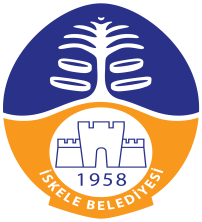 İSKELE BELEDİYESİIV. KÜLTÜRLERİN KAYNAŞMA ETKİNLİĞİYİYECEK BAŞVURU KATILIM KOŞULLARI ve KURALLARISatışı yapılacak olan ürünlerin, temsil edilen yörenin el sanatlarına ve el yapımına uygun olması gerekmektedir.Ürün ambalajları sadece; kâğıt, hartuç veya kumaş çantalardan olabilir. (Belediyemiz tarafından etkinlik gününe özel hazırlanan hartuçlar belediyeden satın alınabilecektir.)Stant sahibinin, satışını yapacağı ürünlerin fiyatlarını bir liste halinde herkesin görebileceği bir yere asması gerekmektedir ve etkinlik öncesinde ürün fiyatları belediyemize beyan edilmelidir.Standlarda çalışacak olan görevlilerin isimleri, etkinlik öncesinde belediyemize yazdırılmalıdır. Kaydı yapılmamış ve yakasında ismi yazılmamış kişiler standlarda çalışamaz.  Stant görevlileri, zabıtaların yapacağı denetimlere ve etkinlik kurallarına uymak zorundadırlar.Standlarda duran görevlilerin, temsil ettikleri yörelerin kıyafetlerini ve de İskele Belediyesi tarafından verilecek önlükleri giymeleri zorunludur. Satış yapılacak olan ürünlerin temiz ve hijyenik olması şarttır.                Standlar gıda mühendisi ve zabıtalar tarafından gün boyu denetlenip rapor edilecektir. Tüm ön kontrollere rağmen, etkinlik esnasında insan sağlığına aykırı ürün satışı yapan kişilerin ürünleri belediye zabıta görevlileri tarafından toplanıp imha edilecek, standları kapatılacaktır.Standlardaki masaların üzerleri için İskele Belediyesi tarafından verilecek örtüler kullanılacaktır. Masa üzerindeki örtü gün sonu aynı şekilde standın üzerinde bırakılacaktır. Kaybolan örtüden stand sahibi sorumlu tutulacaktır. Stant ücreti 250 TL’dir. Ödeme stand kuralarının çekilişi günü öncesi Belediye veznesine veya Hesap Numarası: 193748 (UBAN:CT53120000120000000000193748) Koop Bank. İskele Belediyesi Hesabına yatırılacaktır. Çekiliş günü tüm stant sahipleri yanlarında stant ödeme makbuzunu getirmeleri gerekmektedir. Kura çekilişi 26 Ağustos 2022 Cuma günü, saat 14.00’da İskele Atatürk Kültür Merkezinde Noter huzurunda gerçekleşecektir.Tüm stant sahiplerinin, etkinlik günü en geç sabah 08.30’da alanda olmaları gerekmektedir. 08.30’dan sonra gelen katılımcılar alana alınmayacaklardır.                        İSKELE BELEDİYESİIV.KÜLTÜRLERİN KAYNAŞMA ETKİNLİĞİYİYECEK BAŞVURU KATILIM FORMUBAŞVURU SAHİBİNİN Adı ve Soyadı              			:......................................................Telefon Numarası           			:.....................................................Stant görevlisinin isimleri 			: ......................................................Telefon Numarası            			: .......................................................İkamet Adresi                  			 : .......................................................Satılacak Ürünlerin Ait Olduğu Yöre	  : .......................................................Ana Ürünler   1- .............................................……                              2-………………………………..…...                                                           3-…………………………………….                                                            4-…………………………………….                                                          5-…………………………………….         Yan Ürünler   1-…………………………………….                           2-……………………………………..                           3-………………………………………           İmza:……………………………………